../../20..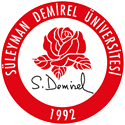 T.C. SÜLEYMAN DEMİREL ÜNİVERSİTESİ REKTÖRLÜĞÜErasmus Kurum Koordinatörlüğü20__ – 20__ Akademik yılında faydalanmak üzere başvurmuş olduğum Erasmus+ Ders Verme/ Eğitim Alma hareketliliği hakkımdan feragat ediyorum. Gereğinin yapılmasını arz ederim.Lütfen feragat sebebinizi belirtiniz:                                                                                                                                     Adı-Soyadı                                                                                                                                           İmza